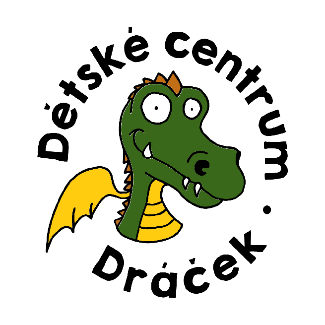 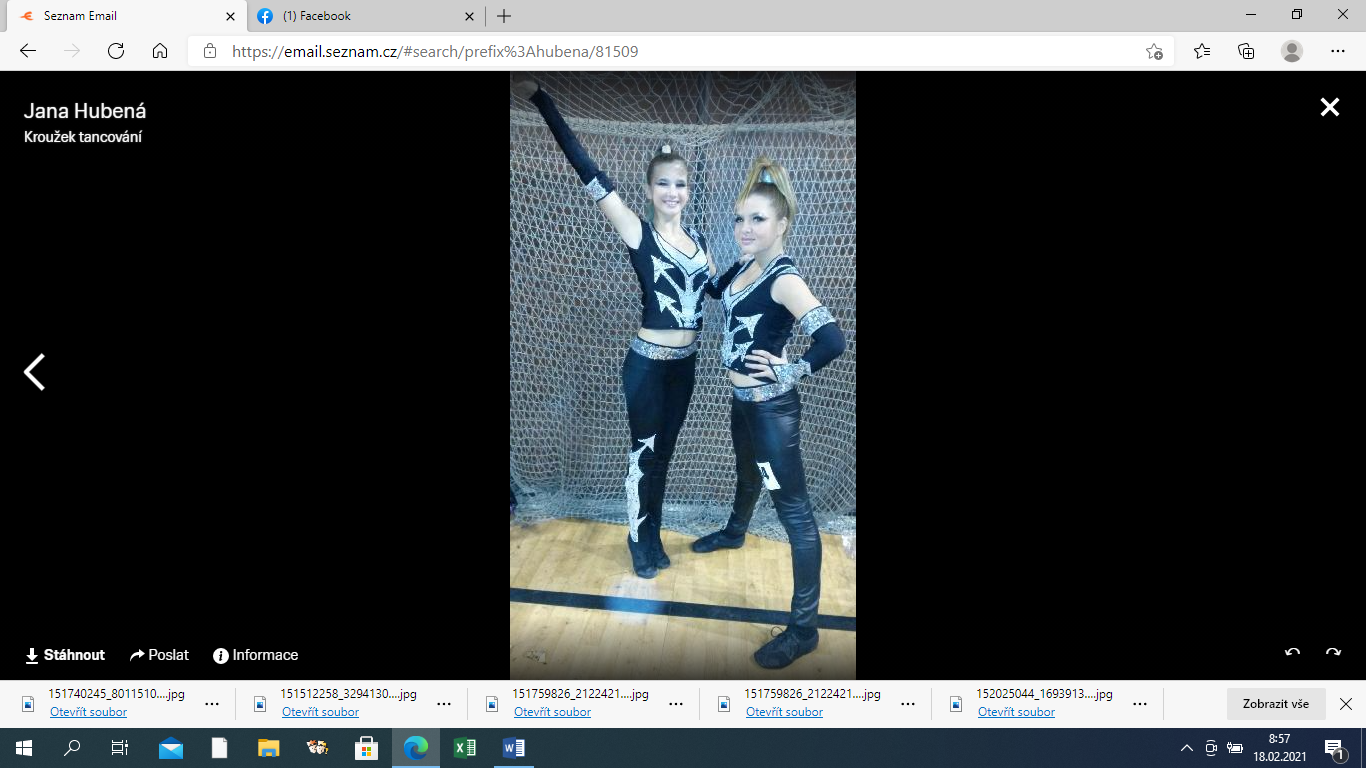 Tábor bude zakončen vystoupením dětí – pátek 16,00 hodin Lektorky discodance Tereza a Adéla-obě tančí od 5 let, různé druhy tanců jako                        je moderní tanec, disco dance, hip hop a street dance. Zúčastnily jsme se                      mnoha soutěží s výborným umístěním, mistryně ČR.Asistovat bude Iveta Doležalová – lektorka DC Dráček.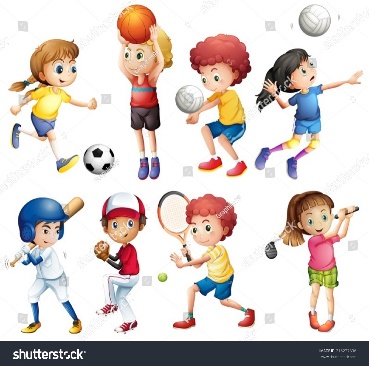 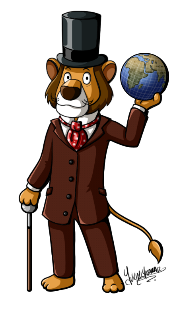 Jeden den celodenní výlet zakončený táborákem, do 18,00 hodin.Lektorky: Jitka a Iveta. Tábor plný týmových, sportovních a retro her. Cestování po celém světě za 5 dnů. Hlavní maskot Willy Fog.Registrace od 1.3.2022 na www.dcdracek.cz (Kurzy, tábory, vyplnění a odeslání přihlášky – automatický e-mail s potvrzením a platebními údaji).Platba  do 5 dnů od registrace, jinak je místo automaticky uvolněno dalším zájemcům. V případě neúčasti na táboře (i ze zdravotních důvodů) se peníze nevrací. V případě zrušení tábora ze strany účastníka po jeho zaplacení se peníze vrací pouze pokud se místo obsadí náhradníkem.V případě zrušení tábora způsobené na straně pořadatele nebo epidemickou situací se vrátí částka bez již investovaných výdajů za pomůcky a odměny (v maximální výši 500,-Kč). 